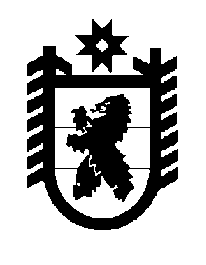 Российская Федерация Республика Карелия    ПРАВИТЕЛЬСТВО РЕСПУБЛИКИ КАРЕЛИЯПОСТАНОВЛЕНИЕот 25 февраля 2015 года № 59-Пг. Петрозаводск О внесении изменений в постановление Правительства Республики Карелия от 5 февраля 2008 года № 24-ППравительство Республики Карелия п о с т а н о в л я е т:1. Внести в постановление Правительства Республики Карелия от                     5 февраля 2008 года № 24-П «О предоставлении субсидий юридическим лицам (за исключением субсидий государственным (муниципальным) учреждениям), индивидуальным предпринимателям, физическим лицам – производителям товаров, работ, услуг из бюджета Республики Карелия» (Собрание законодательства Республики Карелия, 2008, № 2, ст. 162; № 7,        ст. 945; № 8, ст. 1019; № 11, ст. 1384; № 12, ст. 1571; 2009, № 1, ст. 56, 61;             № 4, ст. 362, 370; № 7, ст. 821; № 8, ст. 890; № 10, ст. 1149; № 11, ст. 1302;              № 12, ст. 1460; 2010, № 2, ст. 114, 137; № 6, ст. 697; № 12, ст. 1719; 2011, № 3, ст. 310; № 7, ст. 1065; № 10, ст. 1651; № 11, ст. 1843, 1847; № 12, ст. 2047, 2061, 2073, 2084, 2089, 2091; 2012, № 2, ст. 268; № 3, ст. 445; № 4, ст. 637, 645; № 6, ст. 1153; № 11, ст. 2024, 2025; № 12, ст. 2256, 2268; 2013, № 4,               ст. 618; № 5, ст. 805; № 6, ст. 1015; № 7, ст. 1238; № 9, ст. 1644; № 11,                ст. 2082; 2014, № 2, ст. 219; № 6, ст. 1053; № 7, ст. 1295; № 8, ст. 1437; Карелия, 2014, 23 сентября; Официальный интернет-портал правовой информации (www.pravo.gov.ru), 28 ноября 2014 года, № 1000201411280008; 29 декабря 2014 года, № 1000201412290009; 19 января 2015 года,                         № 1000201501190002; 4 февраля 2015 года, № 1000201502040004;                           19 февраля 2015 года, № 1000201502190001)  следующие изменения:1) в Целях и условиях  предоставления субсидий юридическим лицам (за исключением субсидий государственным (муниципальным) учреждениям), индивидуальным предпринимателям, физическим лицам – производителям товаров, работ, услуг из бюджета Республики Карелия, утвержденных указанным  постановлением:а) пункт 2 изложить в следующей редакции:«2. Субсидии предоставляются на следующие цели:содействие развитию звероводства в рамках подпрограммы «Развитие подотрасли животноводства и переработки продукции животноводства» государственной программы Республики Карелия «Развитие агропромышленного комплекса и охотничьего хозяйства Республики Карелия на 2013-2020 годы»;возмещение части процентной ставки по краткосрочным кредитам (займам) на развитие животноводства, переработки и реализации продукции животноводства в рамках подпрограммы «Развитие подотрасли животноводства и переработки продукции животноводства» государственной программы Республики Карелия «Развитие агропромышленного комплекса и охотничьего хозяйства Республики Карелия на 2013-2020 годы»;возмещение части процентной ставки по инвестиционным кредитам (займам) на развитие животноводства, переработки и развития инфраструктуры и логистического обеспечения рынков продукции животноводства в рамках подпрограммы «Развитие подотрасли животноводства и переработки продукции животноводства» государственной программы Республики Карелия «Развитие агропромышленного комплекса и охотничьего хозяйства Республики Карелия на 2013-2020 годы»;разработка проектно-сметной документации в рамках подпрограммы «Развитие подотрасли животноводства и переработки продукции животноводства» государственной программы Республики Карелия «Развитие агропромышленного комплекса и охотничьего хозяйства Республики Карелия на 2013-2020 годы»;поддержка племенного животноводства в рамках подпрограммы «Развитие подотрасли животноводства и переработки продукции животноводства» государственной программы Республики Карелия «Развитие агропромышленного комплекса и охотничьего хозяйства Республики Карелия на 2013-2020 годы»;предоставление субсидии на 1 килограмм реализованного и (или) отгруженного на собственную переработку молока в рамках подпрограммы «Развитие подотрасли животноводства и переработки продукции животноводства» государственной программы Республики Карелия «Развитие агропромышленного комплекса и охотничьего хозяйства Республики Карелия на 2013-2020 годы»;содействие развитию молочного скотоводства в рамках подпрограммы «Развитие подотрасли животноводства и переработки продукции животноводства» государственной программы Республики Карелия «Развитие агропромышленного комплекса и охотничьего хозяйства Республики Карелия на 2013-2020 годы»;содействие развитию мясного животноводства в рамках подпрограммы «Развитие подотрасли животноводства и переработки продукции животноводства» государственной программы Республики Карелия «Развитие агропромышленного комплекса и охотничьего хозяйства Республики Карелия на 2013-2020 годы»;разработка, координация и сопровождение инвестиционных проектов в рамках подпрограммы «Развитие подотрасли животноводства и переработки продукции животноводства» государственной программы Республики Карелия «Развитие агропромышленного комплекса и охотничьего хозяйства Республики Карелия на 2013-2020 годы»;возмещение части затрат на приобретение элитных семян в рамках подпрограммы «Развитие подотрасли растениеводства и переработки продукции растениеводства» государственной программы Республики Карелия «Развитие агропромышленного комплекса и охотничьего хозяйства Республики Карелия на 2013-2020 годы»;возмещение части затрат на приобретение семян с учетом доставки в районы Крайнего Севера и приравненные к ним местности в рамках подпрограммы «Развитие подотрасли растениеводства и переработки продукции растениеводства» государственной программы Республики Карелия «Развитие агропромышленного комплекса и охотничьего хозяйства Республики Карелия на 2013-2020 годы»;возмещение части процентной ставки по краткосрочным кредитам (займам) на развитие растениеводства, переработки и реализации продукции растениеводства в рамках подпрограммы «Развитие подотрасли растениеводства и переработки продукции растениеводства» государст-венной программы Республики Карелия «Развитие агропромышленного комплекса и охотничьего хозяйства Республики Карелия на 2013-2020 годы»; возмещение  части процентной ставки по инвестиционным кредитам (займам) на развитие растениеводства, переработки и развития инфраструктуры и логистического обеспечения рынков продукции растение-водства в рамках подпрограммы «Развитие подотрасли растениеводства и переработки продукции растениеводства» государственной программы Республики Карелия «Развитие агропромышленного комплекса и охотничьего хозяйства Республики Карелия на 2013-2020 годы»;оказание несвязанной поддержки сельскохозяйственным товаропроизводителям в области растениеводства в рамках подпрограммы «Развитие подотрасли растениеводства и переработки продукции растениеводства» государственной программы Республики Карелия «Развитие агропромышленного комплекса и охотничьего хозяйства Республики Карелия на 2013-2020 годы»;поддержка начинающих фермеров в рамках подпрограммы «Поддержка малых форм хозяйствования» государственной программы Республики Карелия «Развитие агропромышленного комплекса и охотничьего хозяйства Республики Карелия на 2013-2020 годы»;возмещение части процентной ставки по долгосрочным, среднесрочным и краткосрочным кредитам, взятым малыми формами хозяйствования, в рамках подпрограммы «Поддержка малых форм хозяйствования» государственной программы Республики Карелия «Развитие агропромышленного комплекса и охотничьего хозяйства Республики Карелия на 2013-2020 годы»;возмещение части затрат крестьянских (фермерских) хозяйств, включая индивидуальных предпринимателей, при оформлении в собственность используемых ими земельных участков из земель сельскохозяйственного назначения в рамках подпрограммы «Поддержка малых форм хозяйствования» государственной программы Республики Карелия «Развитие агропромышленного комплекса и охотничьего хозяйства Республики Карелия на 2013-2020 годы»;содействие развитию животноводства в малых формах хозяйствования в рамках подпрограммы «Поддержка малых форм хозяйствования» государственной программы Республики Карелия «Развитие агропромышленного комплекса и охотничьего хозяйства Республики Карелия на 2013-2020 годы»;повышение плодородия почв в рамках подпрограммы «Развитие мелиорации земель сельскохозяйственного назначения, повышение плодородия почв» государственной программы Республики Карелия «Развитие агропромышленного комплекса и охотничьего хозяйства Республики Карелия на 2013-2020 годы»;развитие мелиоративных систем, относящихся к собственности Республики Карелия, муниципальной собственности и собственности сельскохозяйственных товаропроизводителей, в рамках подпрограммы «Развитие мелиорации земель сельскохозяйственного назначения, повышение плодородия почв» государственной программы Республики Карелия «Развитие агропромышленного комплекса и охотничьего хозяйства Республики Карелия на 2013-2020 годы»;оформление в собственность сельскохозяйственных товаропроизводителей бесхозяйных мелиоративных систем в рамках подпрограммы «Развитие мелиорации земель сельскохозяйственного назначения, повышение плодородия почв» государственной программы Республики Карелия «Развитие агропромышленного комплекса и охотничьего хозяйства Республики Карелия на 2013-2020 годы»;проведение культуртехнических мероприятий на землях сельскохозяйственного назначения в рамках подпрограммы «Развитие мелиорации земель сельскохозяйственного назначения, повышение плодородия почв» государственной программы Республики Карелия «Развитие агропромышленного комплекса и охотничьего хозяйства Республики Карелия на 2013-2020 годы»;возмещение части процентной ставки по краткосрочным кредитам (займам) на развитие животноводства, переработки и реализации продукции животноводства (субъектам товарного рыбоводства) в рамках подпрограммы «Развитие рыбного хозяйства» государственной программы Республики Карелия «Развитие агропромышленного комплекса и охотничьего хозяйства Республики Карелия на 2013-2020 годы»;возмещение части процентной ставки по инвестиционным кредитам (займам) на развитие животноводства, переработки и развития инфраструктуры и логистического обеспечения рынков продукции животноводства (субъектам товарного рыбоводства) в рамках подпрограммы «Развитие рыбного хозяйства» государственной программы Республики Карелия «Развитие агропромышленного комплекса и охотничьего хозяйства Республики Карелия на 2013-2020 годы»;компенсация части затрат организаций в связи с осуществлением пассажирских перевозок в межмуниципальном сообщении водным транспортом в рамках подпрограммы «Развитие транспортного обслуживания населения» государственной программы Республики Карелия «Развитие транспортной системы в Республике Карелия на 2014-2020 годы»;компенсация части затрат организаций в связи с осуществлением пассажирских перевозок воздушным транспортом в рамках подпрограммы «Развитие транспортного обслуживания населения» государственной программы Республики Карелия «Развитие транспортной системы в Республике Карелия на 2014-2020 годы»;компенсация части потерь в доходах организациям железнодорожного транспорта, возникающих в результате государственного регулирования тарифов на перевозку пассажиров в поездах пригородного сообщения, в рамках подпрограммы «Развитие транспортного обслуживания населения» государственной программы Республики Карелия «Развитие транспортной системы в Республике Карелия на 2014-2020 годы»;компенсация части потерь в доходах в связи с принятием решения об установлении льгот по тарифам на проезд обучающихся и воспитанников общеобразовательных учреждений, учащихся очной формы обучения образовательных учреждений начального профессионального, среднего профессионального и высшего профессионального образования железнодорожным транспортом общего пользования в пригородном сообщении в рамках подпрограммы «Развитие транспортного обслуживания населения» государственной программы Республики Карелия «Развитие транспортной системы в Республике Карелия на 2014-2020 годы»;компенсация части потерь в доходах организациям общественного транспорта в связи с оказанием мер социальной поддержки отдельным категориям граждан в рамках подпрограммы «Развитие мер социальной поддержки отдельных категорий граждан» государственной программы Республики Карелия «Социальная поддержка граждан в Республике Карелия»;компенсация затрат за оказание  гражданину  социальных услуг, предусмотренных  индивидуальной программой предоставления социальных услуг, поставщику или поставщикам социальных услуг, которые  включены  в реестр  поставщиков  социальных услуг в Республике Карелия, но не участвуют в выполнении государственного задания (заказа);мероприятия по развитию малого и среднего предпринимательства в Республике Карелия в рамках подпрограммы «Развитие малого и среднего предпринимательства» государственной программы Республики Карелия «Экономическое развитие и инновационная экономика Республики Карелия»;компенсация части затрат организаций по уплате процентов по кредитам, полученным для финансирования инвестиционных проектов, в рамках подпрограммы «Формирование благоприятной инвестиционной среды» государственной программы Республики Карелия «Экономическое развитие и инновационная экономика Республики Карелия»;поддержка научных проектов в рамках подпрограммы «Развитие инновационной деятельности» государственной программы Республики Карелия «Экономическое развитие и инновационная экономика Республики Карелия»;частичное возмещение расходов работодателям на заработную плату участникам общественных и временных работ в рамках подпрограммы «Государственная политика в области содействия занятости населения и социальной защиты от безработицы» государственной программы Республики Карелия «Содействие занятости населения в Республике Карелия»;частичное возмещение расходов работодателям на заработную плату участникам стажировки выпускников, трудоустройства родителей детей-инвалидов в рамках подпрограммы «Государственная политика в области содействия занятости населения и социальной защиты от безработицы» государственной программы Республики Карелия «Содействие занятости населения в Республике Карелия»;дополнительные мероприятия в сфере занятости населения в рамках подпрограммы «Государственная политика в области содействия занятости населения и социальной защиты от безработицы» государственной программы Республики Карелия «Содействие занятости населения в Республике Карелия»;компенсация части потерь в доходах, связанных с государственным регулированием тарифов на отпускаемую населению электрическую энергию, вырабатываемую дизельными электростанциями в населенных пунктах Республики Карелия, не имеющих централизованного энергоснабжения, в рамках подпрограммы «Создание условий для обеспечения качественными жилищно-коммунальными услугами граждан в Республике Карелия» государственной программы Республики Карелия «Обеспечение доступным и комфортным жильем и жилищно-коммунальными услугами» на 2014-2020 годы;компенсация части потерь в доходах, связанных с установлением льготного тарифа на отпускаемую потребителям электрическую энергию (за исключением населения и потребителей, приравненных к категории «население»), вырабатываемую дизельными электростанциями в населенных пунктах Республики Карелия, не имеющих централизованного энергоснабжения, в рамках подпрограммы «Создание условий для обеспечения качественными жилищно-коммунальными услугами граждан в Республике Карелия» государственной программы Республики Карелия «Обеспечение доступным и комфортным жильем и жилищно-коммунальными услугами» на 2014-2020 годы;компенсация части потерь в доходах, связанных с государственным регулированием тарифов на отпускаемую потребителям тепловую энергию, в рамках подпрограммы «Создание условий для обеспечения качественными жилищно-коммунальными услугами граждан в Республике Карелия» государственной программы Республики Карелия «Обеспечение доступным и комфортным жильем и жилищно-коммунальными услугами» на 2014-2020 годы;компенсация части потерь в доходах, связанных с государственным регулированием розничных цен на сжиженный газ, реализуемый населению для бытовых нужд, в рамках подпрограммы «Создание условий для обеспечения качественными жилищно-коммунальными услугами граждан в Республике Карелия» государственной программы Республики Карелия «Обеспечение доступным и комфортным жильем и жилищно-коммунальными услугами» на 2014-2020 годы;мероприятия по развитию ипотечного жилищного кредитования в Республике Карелия в рамках подпрограммы «Долгосрочная целевая программа «Жилище» на 2011-2015 годы» государственной программы Республики Карелия «Обеспечение доступным и комфортным жильем и жилищно-коммунальными услугами» на 2014-2020 годы;мероприятия по реконструкции, техническому перевооружению и строительству объектов теплоэнергетики на территории Северного Приладожья Республики Карелия в рамках подпрограммы «Долгосрочная целевая программа «Реконструкция, техническое перевооружение и строительство объектов теплоэнергетики на территории Северного Приладожья Республики Карелия на период до 2027 года» государственной программы Республики Карелия «Энергосбережение, энергоэффективность и развитие энергетики Республики Карелия» на 2015-2020 годы;мероприятия по модернизации объектов коммунальной энергетики северных территорий Республики Карелия в рамках подпрограммы «Долгосрочная целевая программа «Модернизация объектов коммунальной энергетики северных территорий Республики Карелия на период до 2019 года» государственной программы Республики Карелия «Энергосбережение, энергоэффективность и развитие энергетики Республики Карелия» на 2015-2020 годы;компенсация части затрат инвесторов по выполнению кадастровых работ в отношении земельных участков, находящихся в собственности Республики Карелия, в рамках непрограммного направления деятельности.»;б) в пункте 2.1: подпункт 1 дополнить предложением следующего содержания: «Указанное условие не распространяется на юридических лиц (за исключением государственных (муниципальных) учреждений), индивидуальных предпринимателей – производителей товаров, работ, услуг, получающих субсидии на цель, указанную в подпункте 40 пункта 2 настоящих Целей и условий (при  условии включения в соглашение (договор) о предоставлении субсидии положения о погашении задолженности по уплате налогов, сборов, пеней и штрафов).»;в подпункте 3 слова «в подпунктах 1-17 и 20-22» заменить словами «в подпунктах 1-22»;в) в пункте 2.2 слова «в подпункте 15» заменить словами «в подпункте 16»;2) в абзаце первом пункта 1 Порядка предоставления субсидий юридическим лицам (за исключением субсидий государственным (муниципальным) учреждениям), индивидуальным предпринимателям, физическим лицам – производителям товаров, работ, услуг из бюджета Республики Карелия и возврата субсидий в случае нарушения условий, установленных при их предоставлении, утвержденного указанным постановлением, слова «в подпункте 41» заменить словами «в подпункте 30».2. Действие настоящего постановления распространяется на правоотношения, возникшие с 1 января 2015 года.           Глава Республики  Карелия                       			      	        А.П. Худилайнен